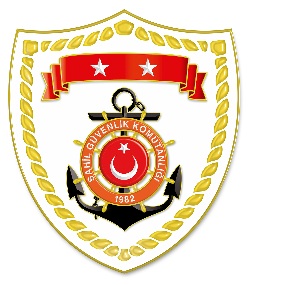 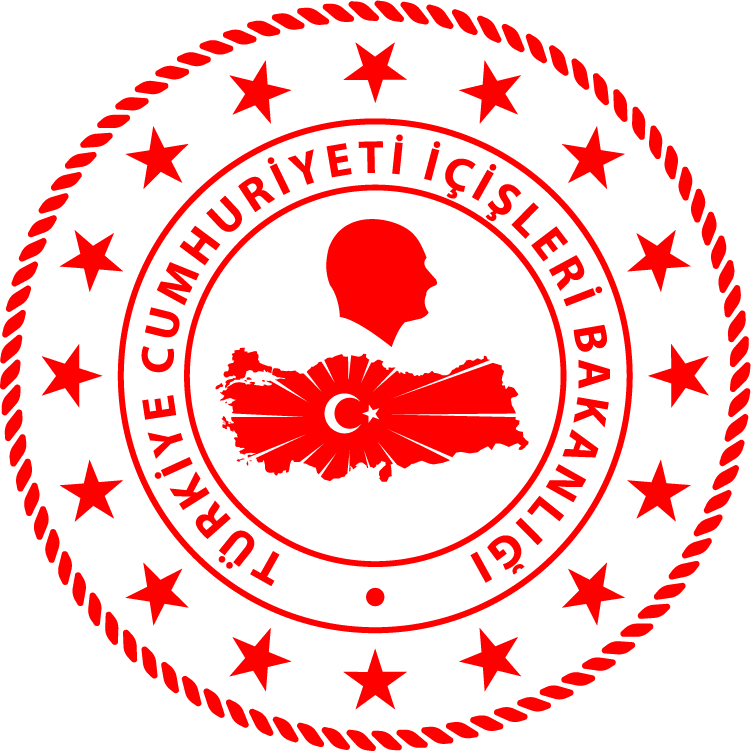 SG Ege Deniz Bölge Komutanlığı *Paylaşılan veriler deniz yoluyla yapılan düzensiz göç esnasında meydana gelen ve arama kurtarma faaliyetleri icra edilen olaylara ait bilgiler içerdiğinden olayların bitiminde değişiklik  gösterebilmektedir. Nihai istatistikî verilere, sona eren ay verisi olarak  linkinden ulaşılabilmektedir.*Statistical information given in the table may vary because they consist of data related    incidents which were occured and  turned into search and rescue operations.The exact numbers at the end of the related month is avaliable on www.sg.gov.tr/duzensiz_goc_istatistikleri.htmlS.NoTARİHMEVKİ VE SAATDÜZENSİZ GÖÇ VASITASIYAKALANAN TOPLAM DÜZENSİZ GÖÇMEN KAÇAKÇISI/ŞÜPHELİKURTARILAN TOPLAM DÜZENSİZ GÖÇMEN/ŞAHIS SAYISIBEYANLARINA GÖRE KURTARILAN
 DÜZENSİZ GÖÇMEN UYRUKLARI116 Haziran 2022MUĞLA/Datça
01.25Can Salı-66 Filistin216 Haziran 2022İZMİR/Dikili
01.55Can Salı-88 Yemen316 Haziran 2022AYDIN/Kuşadası
04.40Lastik Bot-88 Filistin416 Haziran 2022MUĞLA/Datça
06.20Lastik Bot-88 Filistin516 Haziran 2022AYDIN/Didim
10.152 Can Salı-4325 Orta Afrika, 18 Yemen